ИЗВЕЩЕНИЕо проведении аукциона на право заключения договора пользования рыбоводным участком на территории Мурманской областиОрганизатор аукциона – Баренцево-Беломорское территориальное управление Федерального агентства по рыболовству.Решение о проведении аукциона принято приказом Баренцево-Беломорского территориального управления Федерального агентства по рыболовству                            от «22» апреля 2019 г. № 75.Место нахождения: 183038, г. Мурманск, ул. Коминтерна, д. 7.E-mail: murmansk@bbtu.ru.Контактные лица: Корякин Андрей Сергеевич (8152) 456-479, 
Басова Елена Анатольевна (8152) 456-476, 8-921-04-24-900.Официальный сайт: www.torgi.gov.ru и www.bbtu.ruПредмет аукционаПредмет аукциона – право на заключение договора пользования рыбоводным участком на территории Мурманской области.Аукцион является открытым и проводится в отношении 3 (трех) рыбоводных участков. Количество лотов – 3 (три).Сведения о рыбоводных участках, включая местоположение, площадь, границы, географические карты и (или) схемы рыбоводных участков, а также ограничения, связанные с использованием рыбоводных участков, указаны в приложениях № 1 и № 5 к настоящему извещению. Срок договораСрок, на который заключается договор пользования рыбоводным участком – 25 (двадцать пять) лет. Срок и порядок предоставления документации об аукционе, официальный сайт, где размещена документацияДокументация об аукционе размещена на официальных сайтах и доступна для ознакомления без взимания платы.Организатор аукциона на основании заявки любого заинтересованного лица, поданной в письменной или электронной форме (с указанием электронной почты), в течение 2 рабочих дней со дня получения соответствующей заявки предоставляет заявителю в электронном виде документацию об аукционе без взимания платы.Представление документации об аукционе до размещения на официальном сайте извещения о проведении аукциона не допускается.Место, даты и время начала и окончания срока подачи заявок об участии в аукционеЗаявитель может подать заявку об участии в аукционе в письменной или электронной форме, в том числе в виде электронного документа, подписанного усиленной квалифицированной электронной подписью в установленном порядке, или с использованием Единого портала государственных услуг (при наличии такой услуги).Заявки на участие в аукционе на бумажном носителе принимаются по адресу: 183038, г. Мурманск, ул. Коминтерна, д. 7, кабинет № 103. Заявки на участие в аукционе в форме электронного документа, подписанного усиленной квалифицированной электронной подписью в установленном порядке, направляются на адрес электронной почты murmansk@bbtu.ru или с использованием федеральной государственной информационной системы «Единый портал государственных и муниципальных услуг» (при наличии такой услуги). Заявки об участии в аукционе принимаются в рабочие дни с 09:00 
23 апреля 2019 г. до 13:00 13 июня 2019 г.   Время приема заявок об участии в аукционе: понедельник – четверг с 09:00 до 17:15, пятница с 9:00 до 15:30, перерыв с 13:00 до 14:00, 30 апреля и 8 мая 2019 г. 
с 09:00 до 16:00.    Заявитель вправе подать не более одной заявки об участии в аукционе по одному лоту аукциона.Требования к оформлению заявки и прилагаемым к заявке документам указаны в документации об аукционе (пункт 5 документации об аукционе).Место, дата и время проведения аукционаАукцион будет осуществляться в 10:00 27 июня 2019 г. по адресу: 183038, 
г. Мурманск, ул. Коминтерна, д. 7, 3 этаж.Регистрация участников аукциона проводится в месте проведения аукциона              27 июня 2019 г. с 09:30 до 09:50.Начальная цена предмета аукциона, «шаг аукциона», размер задатка, порядок внесения заявителями задатка и его возврата заявителямНачальная цена предмета аукциона, "шаг аукциона", а также размер задатка указаны в приложении № 2 к настоящему извещению. Задаток, а также доплата перечисляются по следующим реквизитам: УФК по Мурманской области (Баренцево-Беломорское территориальное управление Федерального агентства по рыболовству) ИНН 5190163962, КПП 519001001, ОКТМО 47701000Банк получателя: Отделение Мурманск г. Мурманск БИК 044705001л/с 05491874070р/сч 40302810700001000029КБК 00000000000000000000Задаток на участие в аукционе по лоту № ___ / Доплата за лот № ___.Документ, подтверждающий внесение заявителем задатка, прилагается к заявке об участии в аукционе. Заявителю, подавшему заявку об участии в аукционе после дня окончания приема таких заявок, внесенный задаток  возвращается в течение 5 рабочих дней со дня подписания протокола аукциона.Организатор аукциона обязан вернуть задаток заявителю, отозвавшему заявку об участии в аукционе, в течение 5 рабочих дней со дня поступления уведомления об отзыве такой заявки. Если организатором аукциона принято решение об отказе от проведения аукциона, денежные средства, внесенные заявителями в качестве задатка, возвращаются в течение 5 рабочих дней со дня принятия решения об отказе от проведения аукциона. В случае не допуска заявителя к участию в аукционе организатор аукциона возвращает внесенный задаток в течение 5 рабочих дней со дня подписания протокола рассмотрения заявок об участии в аукционе.Участникам, не победившим в аукционе, организатор аукциона возвращает задаток в течение 5 рабочих дней со дня подписания протокола аукциона.Победителю аукциона, отказавшемуся от подписания протокола аукциона и (или) осуществления доплаты, задаток не возвращается.Полученные от продажи права на заключение договора средства, состоящие из внесенных победителем аукциона задатка и доплаты, подлежат перечислению организатором аукциона в доход соответствующего бюджета в полном объеме в следующие сроки:а) задаток победителя аукциона – в течение 3 рабочих дней со дня подписания протокола аукциона;б) доплата – в течение 3 рабочих дней со дня ее поступления на счет.Доходы от проведения аукциона на право заключения договора подлежат зачислению на следующий счет:УФК по Мурманской области (Баренцево-Беломорское территориальное управление Федерального агентства по рыболовству)ИНН 5190163962, КПП 519001001Банк получателя Отделение Мурманск г. Мурманск БИК 044705001л/с 04491874070 р/сч 40101810040300017001ОКТМО 47701000КБК 07611206030016000120Предмет договораПредмет договора, включающий минимальный объем объектов аквакультуры, подлежащих разведению и (или) содержанию, выращиванию, а также выпуску в водный объект и изъятию из водного объекта в границах рыбоводного участка; основания и условия, определяющие изъятие объектов аквакультуры из водных объектов в границах рыбоводного участка; сведения об объектах рыбоводной инфраструктуры; мероприятия, которые относятся к рыбохозяйственной мелиорации и подлежат осуществлению рыбоводным хозяйством; обязательства рыбоводного хозяйства осуществлять мероприятия по охране окружающей среды, водных объектов и других природных ресурсов; обязательства рыбоводного хозяйства представлять в порядке, установленном Министерством сельского хозяйства Российской Федерации, отчетность об объеме выпуска в водный объект и объеме изъятия из водного объекта объектов аквакультуры, а также ответственность сторон приведены в приложениях № 2 – № 4.Приложение № 1Сведения о рыбоводных участках,в отношении которых организуется аукцион на право заключения договора пользования рыбоводным участкомна территории Мурманской области Приложение № 2Начальная цена предмета аукциона, «шаг аукциона», размер задатка, а также предмет договора пользования рыбоводным участком Приложение № 3Минимальный объем объектов аквакультуры, подлежащих разведению и (или) содержанию, выращиванию, а также выпуску в водный объект и изъятию из водного объекта в границах рыбоводного участка, расположенного в Белом мореПриложение № 4Минимальный объем объектов аквакультуры, подлежащих разведению и (или) содержанию, выращиванию, а также выпуску в водный объект и изъятию из водного объекта в границах рыбоводных участков, расположенных во внутренних водных объектах Приложение № 5Карты-схемы рыбоводных участков, выставляемых на аукцион Лот № 1, рыбоводный участок № 1.1: акватория Кандалакшского залива, Белое море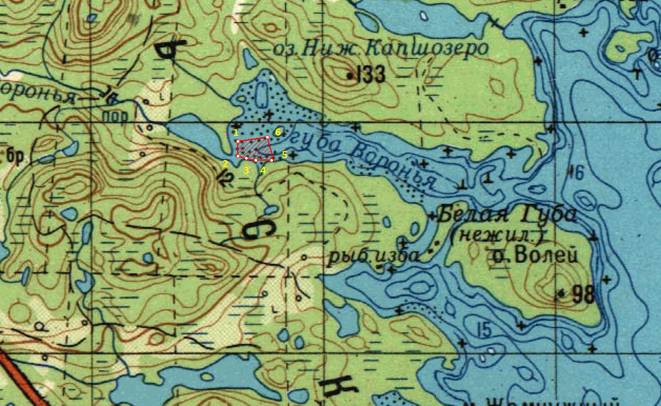 Лот № 2, рыбоводный участок № 13.1: о. Ермостров Имандровского водохранилища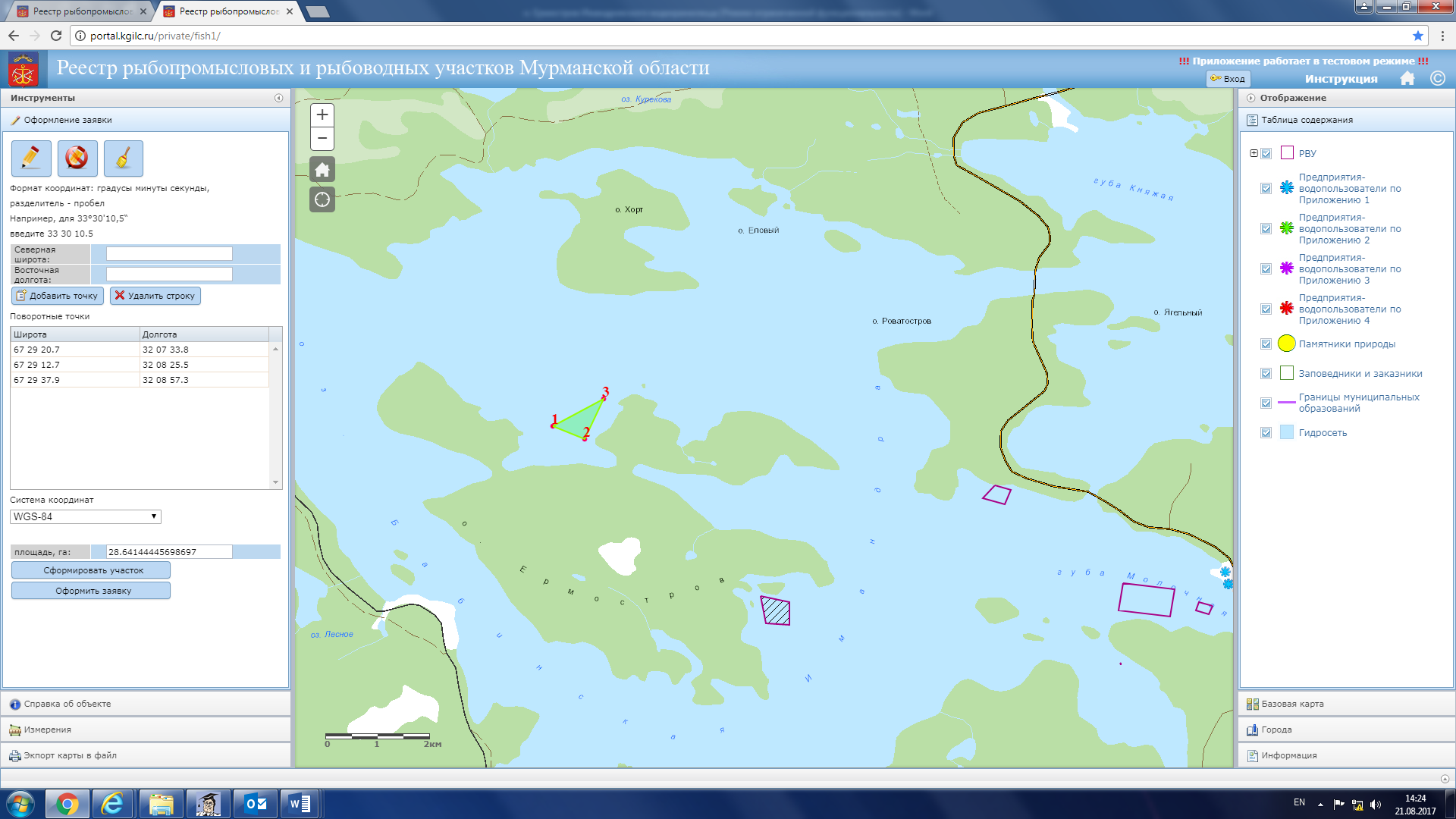 Лот № 3, рыбоводный участок 13.2: о. Ермостров-2 Имандровского водохранилища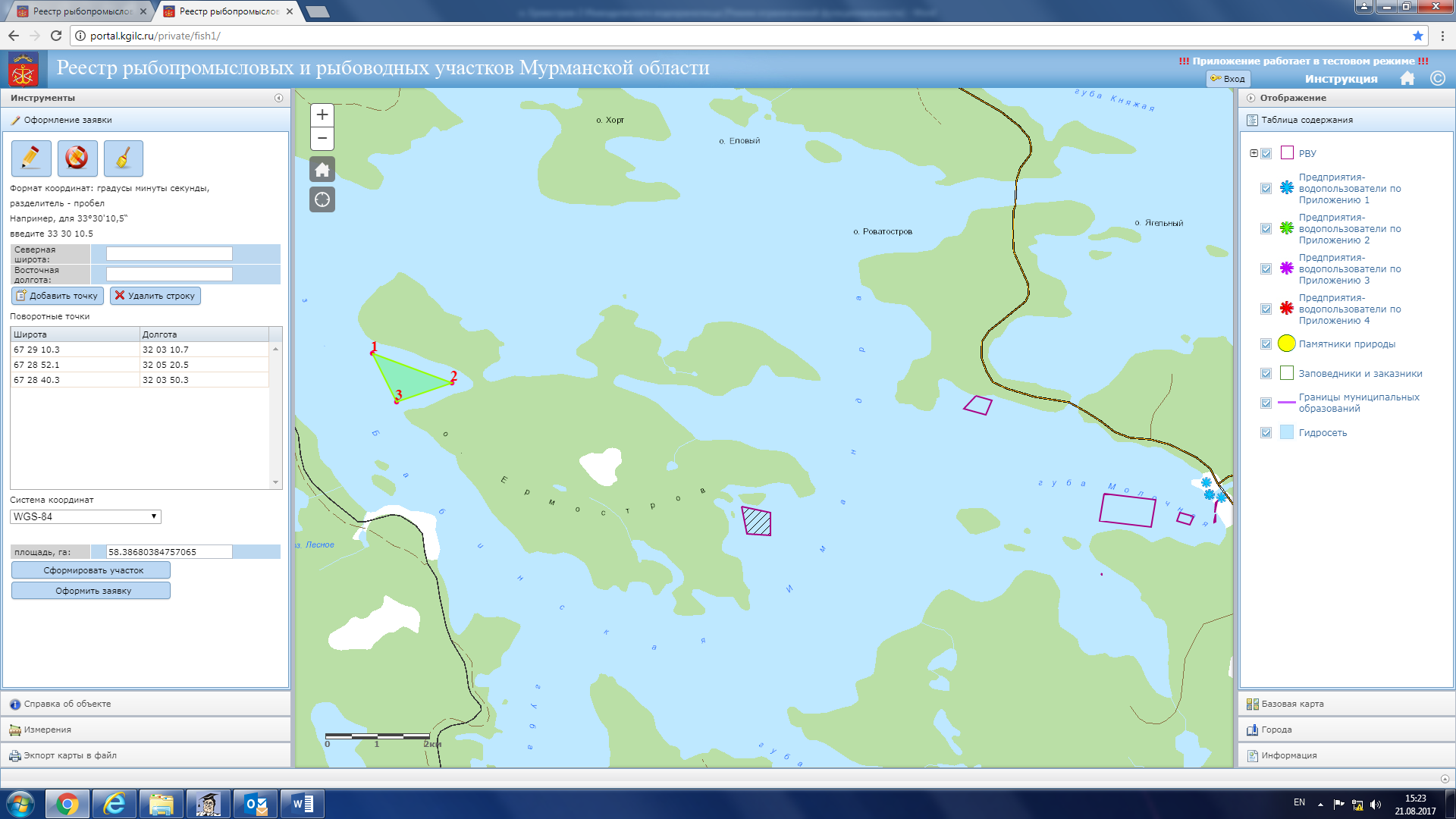 № лотаНомер, наименование и местоположение рыбоводного участкаПлощадь, гаГраницы, координаты рыбоводного участкаОписание границы рыбоводного участкаСистема координатОграничения использования рыбоводного участкаВид товарной аквакультуры (товарного рыбоводства)Вид водопользования1№ 1.1: акватория Кандалакшского залива, Белое море20,46Ш = 66°56'17" Д = 32°24'46"Ш = 66°56'07" Д = 32°24'52"Ш = 66°56'07" Д = 32°24'59"Ш = 66°56'07" Д = 32°25'17"Ш = 66°56'17" Д = 32°25'39"Ш = 66°56'07" Д = 32°25'40"точки № 1, 2, 3 - по акватории водного объекта, точки № 3, 
№ 4 по береговой линии, точки 
№ 4, № 5, № 6 и № 1 - по акватории водного объектаWGS-84Устанавливаются в соответствии с законодательством РФ Индустриальная/пастбищнаяСовместное водопользование без забора (изъятия) водных ресурсов из водных объектов 2№ 13.1: о. Ермостров Имандровского водохранилища28,64Ш = 67º29´20,7", Д = 32º07´33,8"Ш = 67º29´12,7", Д = 32º08´25,5"Ш = 67º29´37,9", Д = 32º08´57,3"соединение точек № 1, № 2, 
№ 3 и № 1 по акватории водного объектаWGS-84Устанавливаются в соответствии с законодательством РФ ИндустриальнаяСовместное водопользование без забора (изъятия) водных ресурсов из водных объектов 3№ 13.2: о. Ермостров-2 Имандровского водохранилища258,88Ш = 67º29´10,6", Д = 32º03´10,7"Ш = 67º28´52,1", Д = 32º05´20,5"Ш = 67º28´40,3", Д = 32º03´50,3"соединение точек № 1, № 2, № 3 и № 1 по акватории водного объектаWGS-84Устанавливаются в соответствии с законодательством РФ ИндустриальнаяСовместное водопользование без забора (изъятия) водных ресурсов из водных объектов Показатели Лот № 1Лот № 2Лот № 3Начальная цена предмета аукциона, руб.141 787,80229 120,00471 040,00«Шаг аукциона», руб.7 089,3911 456,0023 552,00Размер задатка, руб.141 787,80229 120,00471 040,00Предмет договораПредмет договораПредмет договораПредмет договораСрок договора25 (двадцать пять) лет25 (двадцать пять) лет25 (двадцать пять) летМестоположение и площадь рыбоводного участкаСм. приложения № 1 и № 5 к настоящему извещениюСм. приложения № 1 и № 5 к настоящему извещениюСм. приложения № 1 и № 5 к настоящему извещениюОснования и условия, определяющие изъятие объектов аквакультуры из водного объекта в границах рыбоводного участкаУстанавливаются в соответствии с действующим законодательством Российской Федерации и нормативно-правовыми актамиУстанавливаются в соответствии с действующим законодательством Российской Федерации и нормативно-правовыми актамиУстанавливаются в соответствии с действующим законодательством Российской Федерации и нормативно-правовыми актамиСведения об объектах рыбоводной инфраструктурыНа момент проведения аукциона отсутствуют На момент проведения аукциона отсутствуют На момент проведения аукциона отсутствуют Мероприятия, которые относятся к рыбохозяйственной мелиорации и осуществляются рыбоводным хозяйствомУстанавливаются в соответствии с действующим законодательством Российской Федерации и нормативно-правовыми актамиУстанавливаются в соответствии с действующим законодательством Российской Федерации и нормативно-правовыми актамиУстанавливаются в соответствии с действующим законодательством Российской Федерации и нормативно-правовыми актамиОбязательства рыбоводного хозяйства осуществлять мероприятия по охране окружающей среды, водных объектов и других природных ресурсовУстанавливаются в соответствии с действующим законодательством Российской Федерации и нормативно-правовыми актамиУстанавливаются в соответствии с действующим законодательством Российской Федерации и нормативно-правовыми актамиУстанавливаются в соответствии с действующим законодательством Российской Федерации и нормативно-правовыми актамиОбязательства рыбоводного хозяйства представлять в порядке, установленном Минсельхозом России, отчетность об объеме выпуска в водный объект и объеме изъятия из водного объекта объектов аквакультурыПредоставлять в порядке, установленном Министерством сельского хозяйства Российской Федерации, отчетность об объеме выпуска в водный объект и объеме изъятия из водного объекта объектов аквакультуры. Предоставлять в порядке, установленном Министерством сельского хозяйства Российской Федерации, отчетность об объеме выпуска в водный объект и объеме изъятия из водного объекта объектов аквакультуры. Предоставлять в порядке, установленном Министерством сельского хозяйства Российской Федерации, отчетность об объеме выпуска в водный объект и объеме изъятия из водного объекта объектов аквакультуры. Ответственность сторон В случае неисполнения или ненадлежащего исполнения своих обязательств по договору стороны несут ответственность в соответствии с законодательством Российской Федерации и положениями договора.Стороны  не  несут ответственности за ненадлежащее исполнение  своих  обязательств  по  договору, если это явилось следствием наступления обстоятельств непреодолимой силы, которые включают, в частности, землетрясение,  наводнение  и  аналогичные стихийные бедствия, а также иные чрезвычайные ситуации.О наступлении обстоятельств непреодолимой силы заинтересованная сторона должна незамедлительно, письменно уведомить другую сторону с представлением документов, подтверждающих наступление таких обстоятельств, их непреодолимость для заинтересованной стороны и безусловность их влияния на неисполнение заинтересованной стороной своих обязательств по договору. В отсутствие подобного уведомления, заинтересованная сторона не вправе ссылаться на наступление обстоятельств непреодолимой силы.В случае неисполнения или ненадлежащего исполнения своих обязательств по договору стороны несут ответственность в соответствии с законодательством Российской Федерации и положениями договора.Стороны  не  несут ответственности за ненадлежащее исполнение  своих  обязательств  по  договору, если это явилось следствием наступления обстоятельств непреодолимой силы, которые включают, в частности, землетрясение,  наводнение  и  аналогичные стихийные бедствия, а также иные чрезвычайные ситуации.О наступлении обстоятельств непреодолимой силы заинтересованная сторона должна незамедлительно, письменно уведомить другую сторону с представлением документов, подтверждающих наступление таких обстоятельств, их непреодолимость для заинтересованной стороны и безусловность их влияния на неисполнение заинтересованной стороной своих обязательств по договору. В отсутствие подобного уведомления, заинтересованная сторона не вправе ссылаться на наступление обстоятельств непреодолимой силы.В случае неисполнения или ненадлежащего исполнения своих обязательств по договору стороны несут ответственность в соответствии с законодательством Российской Федерации и положениями договора.Стороны  не  несут ответственности за ненадлежащее исполнение  своих  обязательств  по  договору, если это явилось следствием наступления обстоятельств непреодолимой силы, которые включают, в частности, землетрясение,  наводнение  и  аналогичные стихийные бедствия, а также иные чрезвычайные ситуации.О наступлении обстоятельств непреодолимой силы заинтересованная сторона должна незамедлительно, письменно уведомить другую сторону с представлением документов, подтверждающих наступление таких обстоятельств, их непреодолимость для заинтересованной стороны и безусловность их влияния на неисполнение заинтересованной стороной своих обязательств по договору. В отсутствие подобного уведомления, заинтересованная сторона не вправе ссылаться на наступление обстоятельств непреодолимой силы.Показатели Лот № 1Лот № 1Вид товарной аквакультуры (товарного рыбоводства)Индустриальная Пастбищная Минимальный ежегодный объем выпуска объектов аквакультурыНе устанавливается.Не устанавливается. При этом минимальный ежегодный объем выпуска объектов пастбищной аквакультуры в течение одного года после заключения договора пользования рыбоводным участком принимается равным нулю.Минимальный ежегодный объем изъятия объектов аквакультуры, тонн179,02520,460Минимальный ежегодный объем изъятия объектов аквакультуры, тоннОбъем изъятия объектов индустриальной аквакультуры в течение одного года, необходимого для проектирования и установки садков и (или) других технических средств, предназначенных для выращивания объектов аквакультуры, после заключения договора принимается равным нулю.Объем изъятия объектов индустриальной аквакультуры в течение первого периода выращивания (но не более 3 лет) после установки садков и (или) других технических средств, предназначенных для выращивания объектов аквакультуры, принимается равным нулю.Минимальный ежегодный объем изъятия объектов пастбищной аквакультуры в течение первого периода выращивания (но не более 3 лет) после первого выпуска объектов аквакультуры с момента заключения договора пользования рыбоводным участком, принимается равным нулю.Прилов водных биоресурсов, обитающих в акватории рыбоводного участка и не являющихся объектами аквакультуры на данном участке, не должен превышать прилов водных биоресурсов, установленный правилами рыболовства для Северного рыбохозяйственного бассейна. Минимальный ежегодный объем подлежащих разведению и (или) содержанию, выращиванию объектов аквакультуры, тоннс даты заключения договора пользования рыбоводным участком или окончания дезинфекционного режима (режима парования) до половины первого периода выращивания (но не более 1,5 лет)  минимальный ежегодный объем выращивания объектов аквакультуры принимается равным нулюс даты заключения договора пользования рыбоводным участком или окончания дезинфекционного режима (режима парования) до половины первого периода выращивания (но не более 1,5 лет)  минимальный ежегодный объем выращивания объектов аквакультуры принимается равным нулюМинимальный ежегодный объем подлежащих разведению и (или) содержанию, выращиванию объектов аквакультуры, тонн00Минимальный ежегодный объем подлежащих разведению и (или) содержанию, выращиванию объектов аквакультуры, тоннсо второй половины первого периода выращивания до конца первого периода выращивания (но не более 3 лет) минимальный ежегодный объем выращивания объектов аквакультуры принимается равным 50 % от минимального ежегодного объема изъятия объектов аквакультурысо второй половины первого периода выращивания до конца первого периода выращивания (но не более 3 лет) минимальный ежегодный объем выращивания объектов аквакультуры принимается равным 50 % от минимального ежегодного объема изъятия объектов аквакультурыМинимальный ежегодный объем подлежащих разведению и (или) содержанию, выращиванию объектов аквакультуры, тонн89,51310,230Минимальный ежегодный объем подлежащих разведению и (или) содержанию, выращиванию объектов аквакультуры, тоннс начала второго периода выращивания до окончания действия договора пользования рыбоводным участком минимальный ежегодный объем выращивания объектов аквакультуры принимается равным 100 % 
от минимального ежегодного объема изъятия объектов аквакультурыс начала второго периода выращивания до окончания действия договора пользования рыбоводным участком минимальный ежегодный объем выращивания объектов аквакультуры принимается равным 100 % 
от минимального ежегодного объема изъятия объектов аквакультурыМинимальный ежегодный объем подлежащих разведению и (или) содержанию, выращиванию объектов аквакультуры, тонн179,02520,460Минимальный ежегодный объем подлежащих разведению и (или) содержанию, выращиванию объектов аквакультуры, тоннПри введении дезинфекционного режима (режима парования) минимальный ежегодный объем выращивания объектов аквакультуры на этот период принимается равным нулю. При этом, введение дезинфекционного режима (режим парования) возможно не чаще одного раза в 5 лет с периодом продолжительности не более 2 календарных лет.При введении дезинфекционного режима (режима парования) минимальный ежегодный объем выращивания объектов аквакультуры на этот период принимается равным нулю. При этом, введение дезинфекционного режима (режим парования) возможно не чаще одного раза в 5 лет с периодом продолжительности не более 2 календарных лет.Показатели Лот № 2Лот № 3Вид товарной аквакультуры 
(товарного рыбоводства)ИндустриальнаяИндустриальнаяМинимальный ежегодный объем выпуска объектов аквакультурыНе устанавливаетсяНе устанавливаетсяМинимальный ежегодный объем изъятия объектов аквакультуры, тонн350,840721,280Минимальный ежегодный объем изъятия объектов аквакультуры, тоннОбъем изъятия объектов индустриальной аквакультуры в течение одного года, необходимого для проектирования и установки садков и (или) других технических средств, предназначенных для выращивания объектов аквакультуры, после заключения договора пользования рыбоводным участком принимается равным нулю.Объем изъятия объектов индустриальной аквакультуры в течение первого периода выращивания (но не более 4 лет) после установки садков и (или) других технических средств, предназначенных для выращивания объектов аквакультуры, принимается равным нулю.Объем изъятия объектов индустриальной аквакультуры в течение одного года, необходимого для проектирования и установки садков и (или) других технических средств, предназначенных для выращивания объектов аквакультуры, после заключения договора пользования рыбоводным участком принимается равным нулю.Объем изъятия объектов индустриальной аквакультуры в течение первого периода выращивания (но не более 4 лет) после установки садков и (или) других технических средств, предназначенных для выращивания объектов аквакультуры, принимается равным нулю.Минимальный ежегодный объем подлежащих разведению и (или) содержанию, выращиванию объектов аквакультуры, тоннс даты заключения договора пользования рыбоводным участком или окончания дезинфекционного режима (режима парования) до половины первого периода выращивания (но не более 2 лет)  минимальный ежегодный объем выращивания объектов аквакультуры принимается равным нулюс даты заключения договора пользования рыбоводным участком или окончания дезинфекционного режима (режима парования) до половины первого периода выращивания (но не более 2 лет)  минимальный ежегодный объем выращивания объектов аквакультуры принимается равным нулюМинимальный ежегодный объем подлежащих разведению и (или) содержанию, выращиванию объектов аквакультуры, тонн00Минимальный ежегодный объем подлежащих разведению и (или) содержанию, выращиванию объектов аквакультуры, тоннсо второй половины первого периода выращивания до конца первого периода выращивания (но не более 4 лет) минимальный ежегодный объем выращивания объектов аквакультуры принимается равным 50 % от минимального ежегодного объема изъятия объектов аквакультурысо второй половины первого периода выращивания до конца первого периода выращивания (но не более 4 лет) минимальный ежегодный объем выращивания объектов аквакультуры принимается равным 50 % от минимального ежегодного объема изъятия объектов аквакультурыМинимальный ежегодный объем подлежащих разведению и (или) содержанию, выращиванию объектов аквакультуры, тонн175,420360,640Минимальный ежегодный объем подлежащих разведению и (или) содержанию, выращиванию объектов аквакультуры, тоннс начала второго периода выращивания до окончания действия договора пользования рыбоводным участком минимальный ежегодный объем выращивания объектов аквакультуры принимается равным 100 % 
от минимального ежегодного объема изъятия объектов аквакультурыс начала второго периода выращивания до окончания действия договора пользования рыбоводным участком минимальный ежегодный объем выращивания объектов аквакультуры принимается равным 100 % 
от минимального ежегодного объема изъятия объектов аквакультурыМинимальный ежегодный объем подлежащих разведению и (или) содержанию, выращиванию объектов аквакультуры, тонн350,840721,280Минимальный ежегодный объем подлежащих разведению и (или) содержанию, выращиванию объектов аквакультуры, тоннПри введении дезинфекционного режима (режима парования) минимальный ежегодный объем выращивания объектов аквакультуры на этот период принимается равным нулю. При этом, введение дезинфекционного режима (режим парования) возможно не чаще одного раза в 5 лет с периодом продолжительности не более 2 календарных лет.При введении дезинфекционного режима (режима парования) минимальный ежегодный объем выращивания объектов аквакультуры на этот период принимается равным нулю. При этом, введение дезинфекционного режима (режим парования) возможно не чаще одного раза в 5 лет с периодом продолжительности не более 2 календарных лет.